РАСПОРЯЖЕНИЕот 01 июня  2017 г.  №7-ра.  Мамхег«О назначении ответственного сотрудника администрации МО«Мамхегское сельское поселение» за внесение информации в региональный реестр»   В целях реализации Федерального закона от 27.07.2010г.  №210-ФЗ «Об организации предоставления государственных и муниципальных услуг»,  руководствуясь пп.3 п. 1 ст. 25 Устава  МО «Мамхегское сельское поселение»Распоряжаюсь:       1. Назначить ответственным сотрудником администрации МО «Мамхегское сельское поселение» по  внесению информации  в Региональный реестр государственных и муниципальных услуг Республики Адыгея заместителя главы администрации МО «Мамхегское сельское поселение» Хамерзокова Аслана Юриевича.     2. Контроль за исполнением настоящего распоряжения оставляю за собой.Глава администрации МО«Мамхегское сельское поселение»                                                       Р.А. Тахумов РЕСПУБЛИКА АДЫГЕЯАдминистрация      МО «Мамхегское сельское                   поселение»                                      385440, а. Мамхег,, ул. Советская,54а. 88-777-3-9-28-04АДЫГЭ РЕСПУБЛИКМуниципальнэ образованиеу«Мамхыгъэ чъыпIэ кой»иадминистрацие385440, къ. Мамхэгъ,ур. Советскэм, 54а.88-777-3-9-28-04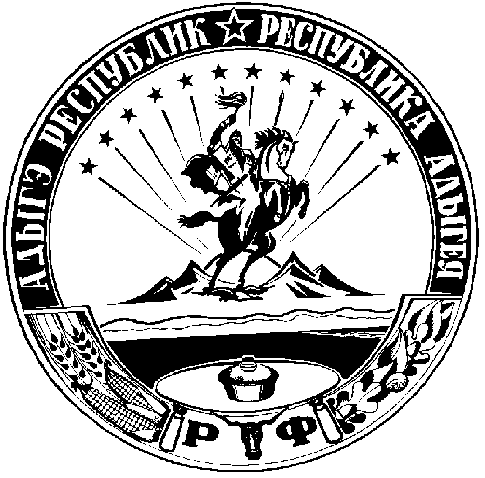 